ПРОЕКТ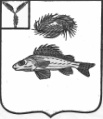 СОВЕТДЕКАБРИСТСКОГО МУНИЦИПАЛЬНОГО ОБРАЗОВАНИЯЕРШОВСКОГО МУНИЦИПАЛЬНОГО РАЙОНАСАРАТОВСКОЙ ОБЛАСТИРЕШЕНИЕот __.04.2019 г.									№ __-___«Об установлении размера стоимостидвижимого имущества, подлежащегоучету в реестре муниципальногоимущества Декабристского МОЕршовского МР Саратовской области»	В соответствии с ч. 5 ст. 51 Федерального закона от 06.10.2003 № 131-ФЗ «Об общих принципах организации местного самоуправления в Российской Федерации», п. 2 Порядка ведения органами местного самоуправления реестров муниципального имущества, утв. Минэкономразвития РФ от 30.08.2011 № 424, руководствуясь Уставом Декабристского муниципального образования, Совет Декабристского муниципального образования Ершовского муниципального районаРЕШИЛ:Установить, что включению в реестр муниципального имущества Декабристского муниципального образования Ершовского муниципального района Саратовской области подлежит находящееся в собственности Декабристского муниципального образования Ершовского муниципального района движимое имущество, стоимость которого не превышает ____ рублей.Установить, что находящиеся в собственности Декабристского муниципального образования Ершовского муниципального района Саратовской области акции, доли (вклады) в уставном (складочном) капитале хозяйственного общества или товарищества подлежат включению в реестр муниципального имущества Декабристского муниципального образования Ершовского муниципального района Саратовской области независимо от их стоимости.Установить, что включению в реестр муниципального имущества Декабристского муниципального образования Ершовского муниципального района Саратовской области подлежат принятые к бухгалтерскому учету подарки, стоимость которых превышает три тысячи рублей, полученные лицами, замещающие муниципальные должности, муниципальными служащими Декабристского муниципального образования Ершовского муниципального района Саратовской области, в связи с протокольными мероприятиями, со служебными командировками и с другими официальными мероприятиями.Настоящее решение вступает в силу со дня официального опубликования (обнародования).Глава Декабристского МО						М.А. ПолещукПОЯСНИТЕЛЬНАЯ ЗАПИСКАк проекту решения «Об установлении размера стоимости движимого имущества, подлежащего учету в реестре муниципального имущества Декабристского муниципального образования Ершовского муниципального района Саратовской области»	В силу ч. 5 ст. 51 Федерального закона от 06.10.2003 № 131-ФЗ «Об общих принципах организации местного самоуправления в Российской Федерации» органы местного самоуправления ведут реестры муниципального имущества в порядке, установленном уполномоченным Правительством Российской Федерации федеральным органом исполнительной власти.	Во исполнение указанной нормы приказом Минэкономразвития РФ от 30.08.2011 № 424 утвержден Порядок ведения органами местного самоуправления реестров муниципального имущества (далее по тексту – Порядок).	Пунктом 2 Порядка предусмотрено, что объектами учета в реестрах муниципального имущества являются, в том числе, находящееся в муниципальной собственности движимое имущество, акции, доли (вклады) в уставном (складочном) капитале хозяйственного общества или товарищества либо иное не относящееся к недвижимости имущество, стоимость которого превышает размер, установленный решениями представительных органов соответствующих муниципальных образований.	В целях обеспечения реализации указанных требований федерального законодательства проектом решения предлагается установить размер стоимости движимого имущества, подлежащего учету в реестре муниципального имущества муниципального образования.	Кроме того, в соответствии со ст. 12.1 Федерального закона от 25.12.2008 № 273 –ФЗ «О противодействии коррупции» подарки, полученные в связи с протокольными мероприятиями, со служебными командировками и с другими официальными мероприятиями, признаются собственностью соответственно Российской Федерации, субъекта Российской Федерации или муниципального образования и передаются по акту в соответствующий государственный или муниципальный орган.	Лицо, замещавшее должность главы муниципального образования, муниципальную должность, замещаемую на постоянной основе, сдавшее подарок, полученный им в связи с протокольными мероприятием, со служебной командировкой и с другим официальным мероприятием, может его выкупить в порядке, устанавливаемом нормативными правовыми актами Российской Федерации.	Аналогичные положения предусмотрены ст. 14 Федерального закона от 02.03.2007 № 25-ФЗ «О муниципальной службе в Российской Федерации».	С учетом Типового положения о сообщении отдельными категориями лиц о получении подарка в связи с протокольными мероприятиями, служебными командировками и другими официальными мероприятиями, участие в которых связано с исполнением ими служебных (должностных) обязанностей, сдаче и оценке подарка, реализации (выкупе) и зачислении средств, вырученных от его реализации, утв. Постановлением Правительства РФ от 09.01.2014 № 10, в реестр муниципального имущества подлежат подарки, стоимость которых превышает 3000 рублей.ФИНАНСОВО-ЭКОНОМИЧЕСКОЕ ОБОСНОВАНИЕк проекту решения «Об установлении размера стоимости движимого имущества, подлежащего учету в реестре муниципального имущества Декабристского муниципального образования Ершовского муниципального района Саратовской области»	Принятие проекта не потребует дополнительных денежных расходов, осуществляемых за счет местного бюджета.ПЕРЕЧЕНЬ НОРМАТИВНЫХ ПРАВОВЫХ АКТОВ, ПОДЛЕЖАЩИХ ИЗДАНИЮ (КОРРЕКТИРОВКЕ)В связи с принятием проекта решения «Об установлении размера стоимости движимого имущества, подлежащего учету в реестре муниципального имущества Декабристского муниципального образования Ершовского муниципального района Саратовской области»	Принятие проекта не потребует принятия, отмены или изменения других муниципальных нормативных правовых актов.